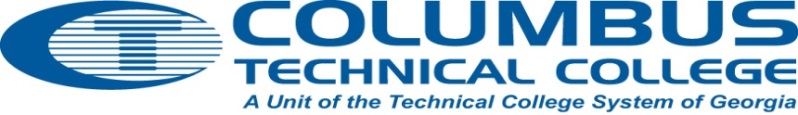 Position AnnouncementPart Time Instructor (Adjunct) - Cosmetology ProgramColumbus Technical College is seeking an individual to serve as a part-time Technical Instructor in our Cosmetology Department.  This individual will be responsible for teaching in all areas of cosmetology to include hair, skin and nails along with general supervision, preparation of lesson plans for classroom and lab hands on lab instruction.  This position also requires evaluation of student progress in attaining goals and objectives; attend staff development training, workshops, seminars, and conferences, and ensure all safety and security requirements are met in trainings. This position is part-time/non-exempt. Responsibilities:Instruct students in all areas of cosmetologyFollow state standards in developing program and course outlines, goals and objectivesEvaluate students’ progress in attaining goals and objectivesRequest and maintain supplies, tools, and equipmentDevelop teaching methods and maintain management procedures and documentationMeet with students, staff members and other educators to discuss students’ instructional programs and other issues impacting the progress of the studentsEnsure safety and security requirements are met in the training areasAssist with recruitment, retention, and job placement effortsMaintain program certification requirements, as appropriateStrong time management and organization skillsEffective written and oral communicationKeen observation, supervision and evaluation skillsGeneral Computer knowledge (Microsoft Word, Excel)Other job related duties as assignedExcellent Work Ethics and customer service skillsMinimum QualificationsGeorgia State board of Cosmetology Master License *and* completed comparable cosmetology coursesA minimum of 5 years recent in field work experience as a cosmetologist or cosmetology instructorBasic Computer SkillsPreferred QualificationsGeorgia State Board of Cosmetology Instructor License A degree from an accredited college or universitySalary/BenefitsSalary is commensurate with education and experience. Application DeadlineThis position will be available until filled. Applicants must submit a Columbus Technical College employment application online at www.columbustech.edu CTC Employment, and upload a cover letter and resume at time of application (Incomplete submissions will not be considered). Background check is required.Employment PolicyThe Technical College System of Georgia and its constituent Technical Colleges do not discriminate on the basis of race, color, creed, national or ethnic origin, gender, religion, disability, age, political affiliation or belief, genetic information, disabled veteran, veteran of the Vietnam Era, spouse of military member or citizenship status (except in those special circumstances permitted or mandated by law). This nondiscrimination policy encompasses the operation of all technical college-administered programs, programs financed by the federal government including any Workforce Investment Act of 1998 (WIA) Title I financed programs, educational programs and activities, including admissions, scholarships and loans, student life, and athletics. It also encompasses the recruitment and employment of personnel and contracting for goods and services. The Technical College System of Georgia and its colleges shall promote the realization of equal opportunity through a positive continuing program of specific practices. The following person has been designated to handle inquiries regarding the nondiscrimination policies for Columbus Technical College: Patricia Hood, Executive Director of Human Resources and Title IX and Section 504 Coordinator, 928 Manchester Expressway, Columbus, GA 31904 or 706-649-1883.